Finding Quiet time and time away from the screen and the hustle of our work day is essential during these times.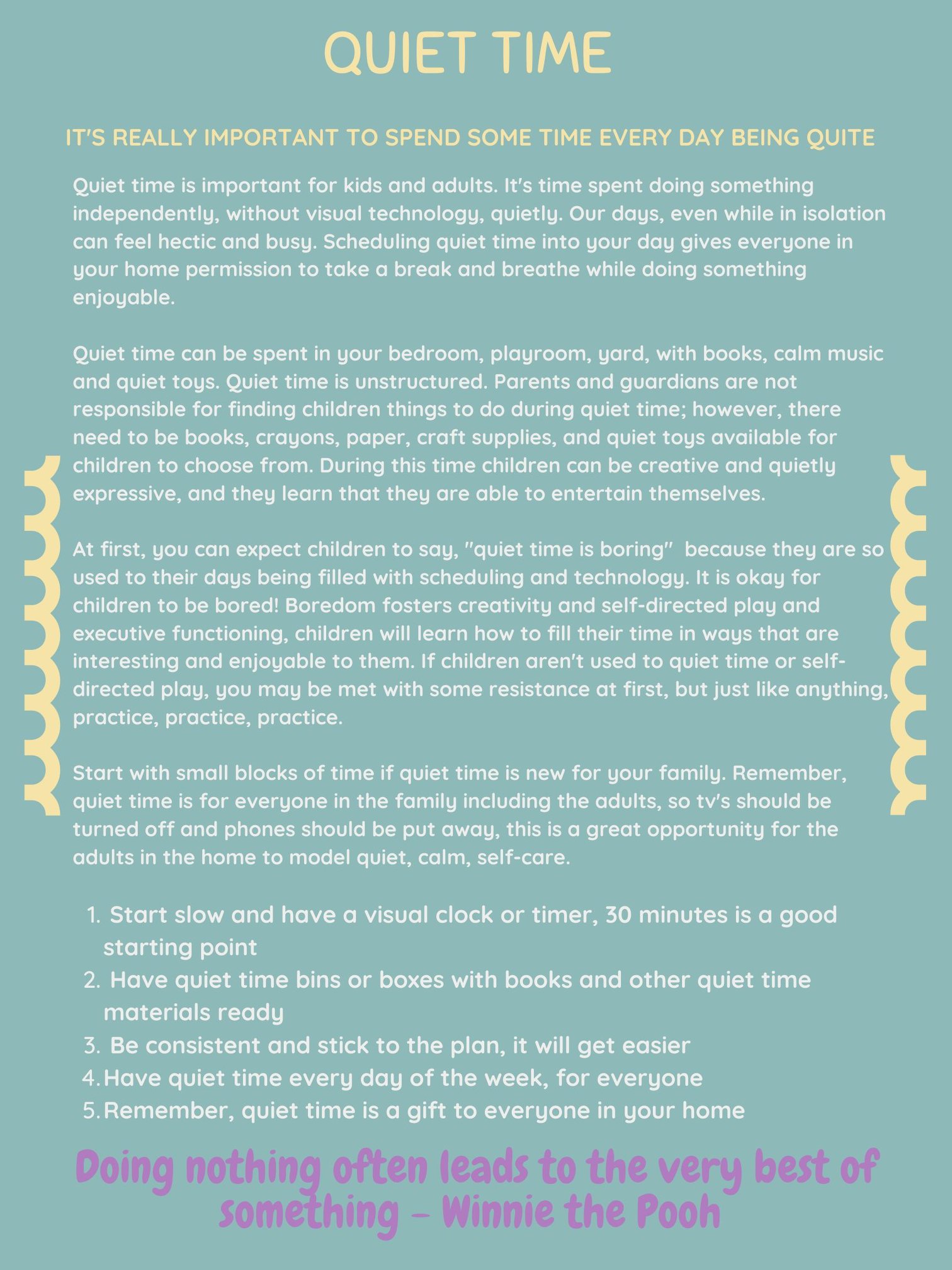 